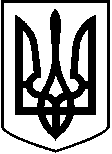 МІНІСТЕРСТВО ОСВІТИ І НАУКИ УКРАЇНИДЕРЖАВНИЙ ВИЩИЙ НАВЧАЛЬНИЙ ЗАКЛАД«ПРИКАРПАТСЬКИЙ НАЦІОНАЛЬНИЙ УНІВЕРСИТЕТІМЕНІ ВАСИЛЯ СТЕФАНИКА»НАКАЗ (повторно)м. Івано-Франківськ”__“____________2021 р.                                                                      №_________ Про організацію та  проведення   навчальної практики	На виконання навчального плану напряму підготовки 052 «Політологія» студентів   ІІ курсу (денна форма навчання) Факультету історії, політології і міжнародних відносинНАКАЗУЮ:	1. Провести навчальну практику в засобах масової інформації з                 01 лютого 2021 р.  по  13 лютого 2021 р. 	2. Призначити факультетським керівником-методистом практики  доцента кафедри політичних інститутів та процесів Матвієнків Світлану Миколаївну (за карточкою навантаження).           3. Затвердити такий розподіл студентів за базами навчальної практики та призначити керівником-методистом доцента кафедри політичних інститутів та процесів Матвієнків С.М. (згідно з карточкою навантаження):Бази практикиРедакції газет «Репортер»,  «Галицький Кореспондент»,«Західний кур’єр», «Галичина»,ТРК «Вежа», ОТБ «Галичина», ТРК «Канал 402», ТРК «РАІ», ОДТРК «Карпати»,Інтернет-видання: «Галка», «Фіртка», «Правда», «Місто», «Бліц-інфо», «Курс», «Версії»Керівник-методист: доцент Матвієнків С.М.Студенти:1.Багрій Володимир Іванович- староста2.Бекіш Богдан Олегович3.Бойчук Александар Юрійович4.Гаргат Михайло Федорович5.Івасюк Назар Михайлович6.Ковалюк Марія Миколаївна 7.Крив`як Роман Володимирович8.Лумей Богдана Богданівна 9.Маляренко Анастасія Володимирівна10.Марчук Олег Тарасович 11.Матіїв Мар`яна Василівна12.Олексійко Юлія Іванівна4. Декану Факультету історії, політології і міжнародних відносин професору Кугутяку М. В., завідувачу кафедри політичних інститутів та процесів професору Марчуку В.В., факультетському керівнику-методисту практики  доценту Матвієнків С.М.: - провести настановчу нараду з питань організації та проведення практики   29 січня 2021 року;          - провести інструктаж з питань збереження життєдіяльності студентів та техніки безпеки, про що зробити відповідний запис в журналі факультету  29 січня 2021 року;          –  провести  підсумкову нараду за результатами практики 18  лютого 2021 року;          – звіт про проходження практики здати завідувачу відділом виробничої (навчальної) практики до 19 лютого 2021 року.5. Контроль за виконанням наказу покласти на декана Факультету історії, політології і міжнародних відносин професора Кугутяка М.В. та  завідувача відділом виробничої (навчальної) практики.Проректор  з науково-педагогічної роботи ПОГОДЖЕНО:завідувач відділом виробничої(навчальної) практики                                                                  Я.І. Василишинпровідний юрисконсульт                                                                  К.М. Яцущак    МІНІСТЕРСТВО ОСВІТИ І НАУКИ УКРАЇНИДЕРЖАВНИЙ ВИЩИЙ НАВЧАЛЬНИЙ ЗАКЛАД«ПРИКАРПАТСЬКИЙ НАЦІОНАЛЬНИЙ УНІВЕРСИТЕТІМЕНІ ВАСИЛЯ СТЕФАНИКА»НАКАЗм. Івано-Франківськ”__“_______2021 р.                                                                              №_________Про організацію та  проведення   навчальної практики	На виконання навчального плану напряму підготовки студентів              052 «Політологія»   ІІ курсу (заочна форма навчання) Факультету історії, політології і міжнародних відносинНАКАЗУЮ:          1. Провести навчальну практику в засобах масової інформації з                 01 лютого 2021 р.  по  13 лютого 2021 р. 	2. Призначити факультетським керівником-методистом практики  доцента кафедри політичних інститутів та процесів Матвієнків Світлану Миколаївну (за карточкою навантаження).           3. Затвердити такий розподіл студентів за базами навчальної практики та призначити керівником-методистом доцента кафедри політичних інститутів та процесів Матвієнків С.М.  (згідно з карточкою навантаження):Бази практикиРедакції газет «Репортер»,  «Галицький Кореспондент»,«Західний кур’єр», «Галичина»,ТРК «Вежа», ОТБ «Галичина», ТРК «Канал 402», ТРК «РАІ», ОДТРК «Карпати»Керівник-методист: доцент Матвієнків С.М.Студенти:1.Олійник Олександр Георгійович- староста2.Романів Євген Петрович3. Угринчук Василь Русланович4. Декану Факультету історії, політології і міжнародних відносин професору Кугутяку М. В., завідувачу кафедри політичних інститутів та процесів професору Марчуку В.В., факультетському керівнику-методисту практики  доценту Матвієнків С.М.:- провести настановчу нараду з питань організації та проведення практики  29 січня 2021 року;          - провести інструктаж з питань збереження життєдіяльності студентів та техніки безпеки, про що зробити відповідний запис в журналі факультету 29 січня 2021 року;          –  провести  підсумкову нараду за результатами практики 18 лютого 2021 року;          – звіт про проходження практики здати завідувачу відділом виробничої (навчальної) практики до 19 лютого 2021 року.5. Контроль за виконанням наказу покласти на декана Факультету історії, політології і міжнародних відносин професора Кугутяка М.В. та  завідувача відділом виробничої (навчальної) практики.. Проректор  з науково-педагогічної роботи ПОГОДЖЕНО:завідувач відділом виробничої(навчальної) практики                                                                  Я.І. Василишинпровідний юрисконсульт                                                                  К.М. Яцущак                                                                                        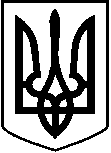 ДЕРЖАВНИЙ ВИЩИЙ НАВЧАЛЬНИЙ ЗАКЛАД«ПРИКАРПАТСЬКИЙ НАЦІОНАЛЬНИЙ УНІВЕРСИТЕТІМЕНІ ВАСИЛЯ СТЕФАНИКА»Факультет  історії,  політології  і  міжнародних відносинРОЗПОРЯДЖЕННЯ«____»____________2021 р.                                                                   №_______Про організацію та проведеннянавчальної  практики         На виконання навчального плану напряму підготовки 052 «Політологія» студентів   ІІ курсу (денна форма навчання) Факультету історії, політології і міжнародних відносинЗОБОВ’ЯЗУЮ:1. Провести   навчальну практику з  01 лютого по 13 лютого  2021 року.2.Призначити факультетським керівником-методистом практики  доцента Матвієнків Світлану Миколаївну (за карточкою навантаження). 3.Затвердити такий розподіл студентів за базами навчальної практики та призначити керівником-методистом доцента Матвієнків С.М. (згідно з карточкою навантаження):Бази практикиРедакції газет «Репортер»,  «Галицький Кореспондент»,«Західний кур’єр», «Галичина»,ТРК «Вежа», ОТБ «Галичина», ТРК «Канал 402», ТРК «РАІ», ОДТРК «Карпати»,Інтернет-видання: «Галка», «Фіртка», «Правда», «Місто», «Бліц-інфо», «Курс», «Версії»Керівник-методист: доцент Матвієнків С.М.Студенти:1.Багрій Володимир Іванович- староста2.Бекіш Богдан Олегович3.Бойчук Александар Юрійович4.Гаргат Михайло Федорович5.Івасюк Назар Михайлович6.Ковалюк Марія Миколаївна 7.Крив`як Роман Володимирович8.Лумей Богдана Богданівна 9.Маляренко Анастасія Володимирівна10.Марчук Олег Тарасович 11.Матіїв Мар`яна Василівна12.Олексійко Юлія Іванівна4. Декану Факультету історії, політології і міжнародних відносин професору Кугутяку М. В., завідувачу кафедри політичних інститутів та процесів професору Марчуку В.В., факультетському керівнику-методисту практики  доценту Матвієнків С.М.–  провести настановчу нараду з питань організації та проведення практики 29 січня 2021 року;          - провести інструктаж з питань збереження життєдіяльності студентів та техніки безпеки, про що зробити відповідний запис в журналі факультету 29 січня 2021 року;          –  провести  підсумкову нараду за результатами практики 18 лютого 2021 року;          – звіт про проходження практики здати завідувачу відділом виробничої (навчальної) практики до 19 лютого 2021 року.Декан                                                                             Кугутяк Микола Васильович  ДЕРЖАВНИЙ ВИЩИЙ НАВЧАЛЬНИЙ ЗАКЛАД«ПРИКАРПАТСЬКИЙ НАЦІОНАЛЬНИЙ УНІВЕРСИТЕТІМЕНІ ВАСИЛЯ СТЕФАНИКА»                               Кафедра політичних інститутів і процесівРОЗПОРЯДЖЕННЯ«____»____________2021  р.                                                                   №_______Про організацію та проведеннянавчальної  практики         На виконання навчального плану напряму підготовки 052 «Політологія» студентів ІІ курсу (денна форма навчання) Факультету історії, політології і міжнародних відносинЗОБОВ’ЯЗУЮ:1. Провести   навчальну практику з  01 лютого по 13 лютого  2021 року.2.Призначити факультетським керівником-методистом практики  доцента Матвієнків Світлану Миколаївну (за карточкою навантаження). 3.Затвердити такий розподіл студентів за базами навчальної практики та призначити керівником-методистом доцента Матвієнків С.М. (згідно з карточкою навантаження):Бази практикиРедакції газет «Репортер»,  «Галицький Кореспондент»,«Західний кур’єр», «Галичина»,ТРК «Вежа», ОТБ «Галичина», ТРК «Канал 402», ТРК «РАІ», ОДТРК «Карпати»,Інтернет-видання: «Галка», «Фіртка», «Правда», «Місто», «Бліц-інфо», «Курс», «Версії»Керівник-методист: доцент Матвієнків С.М.Студенти:1.Багрій Володимир Іванович- староста2.Бекіш Богдан Олегович3.Бойчук Александер Юрійович4.Гаргат Михайло Федорович5.Івасюк Назар Михайлович6.Ковалюк Марія Миколаївна 7.Крив`як Роман Володимирович8.Лумей Богдана Богданівна 9.Маляренко Анастасія Володимирівна10.Марчук Олег Тарасович 11.Матіїв Мар`яна Василівна12.Олексійко Юлія Іванівна4. Декану Факультету історії, політології і міжнародних відносин професору Кугутяку М. В., завідувачу кафедри політичних інститутів та процесів професору Марчуку В.В., факультетському керівнику-методисту практики  доценту Матвієнків С.М.:–  провести настановчу нараду з питань організації та проведення практики  29 січня 2021 року;          - провести інструктаж з питань збереження життєдіяльності студентів та техніки безпеки, про що зробити відповідний запис в журналі факультету         29 січня 2021 року;          –  провести  підсумкову нараду за результатами практики 18 лютого 2021 року;          – звіт про проходження практики здати завідувачу відділом виробничої (навчальної) практики до 19 лютого 2021 року.Завідувач кафедри                                                          Марчук Василь Васильович    ДЕРЖАВНИЙ ВИЩИЙ НАВЧАЛЬНИЙ ЗАКЛАД«ПРИКАРПАТСЬКИЙ НАЦІОНАЛЬНИЙ УНІВЕРСИТЕТІМЕНІ ВАСИЛЯ СТЕФАНИКА»Факультет  історії,  політології  і  міжнародних відносинРОЗПОРЯДЖЕННЯ«____»____________2021 р.                                                                   №_____Про організацію та проведеннянавчальної  практики         На виконання навчального плану напряму підготовки 052 «Політологія» студентів   ІІ курсу (заочна форма навчання) Факультету історії, політології і міжнародних відносинЗОБОВ’ЯЗУЮ:1. Провести   навчальну практику з  01 лютого по 13 лютого  2021 року.2.Призначити факультетським керівником-методистом практики  доцента Матвієнків Світлану Миколаївну (за карточкою навантаження). 3.Затвердити такий розподіл студентів за базами навчальної практики та призначити керівником-методистом доцента Матвієнків С.М. (згідно з карточкою навантаження):Бази практикиРедакції газет «Репортер»,  «Галицький Кореспондент»,«Західний кур’єр», «Галичина»,ТРК «Вежа», ОТБ «Галичина», ТРК «Канал 402», ТРК «РАІ», ОДТРК «Карпати»Керівник-методист: доцент Матвієнків С.М.Студенти:1.Олійник Олександр Георгійович- староста2.Романів Євген Петрович3. Угринчук Василь Русланович4. Декану Факультету історії, політології і міжнародних відносин професору Кугутяку М. В., завідувачу кафедри політичних інститутів та процесів професору Марчуку В.В., факультетському керівнику-методисту практики  доценту Матвієнків С.М.–  провести настановчу нараду з питань організації та проведення практики 29 січня 2021 року;          - провести інструктаж з питань збереження життєдіяльності студентів та техніки безпеки, про що зробити відповідний запис в журналі факультету 29 січня 2021 року;          –  провести  підсумкову нараду за результатами практики 18 лютого 2021 року;          – звіт про проходження практики здати завідувачу відділом виробничої (навчальної) практики до 19 лютого 2021 року.Декан                                                                             Кугутяк Микола Васильович  ДЕРЖАВНИЙ ВИЩИЙ НАВЧАЛЬНИЙ ЗАКЛАД«ПРИКАРПАТСЬКИЙ НАЦІОНАЛЬНИЙ УНІВЕРСИТЕТІМЕНІ ВАСИЛЯ СТЕФАНИКА»                               Кафедра політичних інститутів і процесівРОЗПОРЯДЖЕННЯ«____»____________2021р.                                                                   №____Про організацію та проведеннянавчальної  практики         На виконання навчального плану напряму підготовки 052 «Політологія» студентів ІІ курсу (заочна форма навчання) Факультету історії, політології і міжнародних відносинЗОБОВ’ЯЗУЮ:1. Провести   навчальну практику з  01 лютого по 13 лютого  2021 року.2.Призначити факультетським керівником-методистом практики  доцента Матвієнків Світлану Миколаївну (за карточкою навантаження). 3.Затвердити такий розподіл студентів за базами навчальної практики та призначити керівником-методистом доцента Матвієнків С.М. (згідно з карточкою навантаження):Бази практикиРедакції газет «Репортер»,  «Галицький Кореспондент»,«Західний кур’єр», «Галичина»,ТРК «Вежа», ОТБ «Галичина», ТРК «Канал 402», ТРК «РАІ», ОДТРК «Карпати»Керівник-методист: доцент Матвієнків С.М.Студенти:1.Олійник Олександр Георгійович- староста2.Романів Євген Петрович3. Угринчук Василь Русланович4. Декану Факультету історії, політології і міжнародних відносин професору Кугутяку М. В., завідувачу кафедри політичних інститутів та процесів професору Марчуку В.В., факультетському керівнику-методисту практики  доценту Матвієнків С.М.:–  провести настановчу нараду з питань організації та проведення практики  29 січня 2021 року;          - провести інструктаж з питань збереження життєдіяльності студентів та техніки безпеки, про що зробити відповідний запис в журналі факультету         29 січня 2021 року;          –  провести  підсумкову нараду за результатами практики 18 лютого 2021 року;          – звіт про проходження практики здати завідувачу відділом виробничої (навчальної) практики до 19 лютого 2021 року.Завідувач кафедри                                                          Марчук Василь Васильович                                            